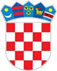      REPUBLIKA HRVATSKAMINISTARSTVO PRAVOSUĐA      Ulica grada Vukovara 49Zagreb, 25. siječnja 2020.			IBAN HR1210010051863000160						Matični broj	0377449						Razina		11						Šifra djel.	8411						Razdjel	110						Broj RKP	3130						OIB		26635293339						Zakonski predstavnik: Dražen BošnjakovićBILJEŠKEUZ IZVJEŠTAJ O RASHODIMA PREMA FUNKCIJSKOJ KLASIFIKACIJI 01.01. – 31.12.2019. GODINEBILJEŠKA BROJ 1.AOP – 003Izvršna i zakonodavna tijela u iznosu 		222.701.527 knAOP – 024	JAVNI RED I SIGURNOSTobuhvaća sudove u iznosu			125.137.727 knobuhvaća zatvore u iznosu			  26.744.183 knUKUPNO:						374.583.437 knIznos je prikazan u PR-RAS-u na AOP-u 630.MINISTAR   Dražen Bošnjaković      REPUBLIKA HRVATSKAMINISTARSTVO PRAVOSUĐA     Ulica grada Vukovara 49Zagreb, 25. siječnja 2020.			IBAN HR1210010051863000160						Matični broj	0377449						Razina		11						Šifra djel.	8411						Razdjel	110						Broj RKP	3130						OIB		26635293339						Zakonski predstavnik: Dražen BošnjakovićBILJEŠKEUZ PROMJENE U VRIJEDNOSTIMA I OBUJMU IMOVINE I OBVEZA ZA RAZDOBLJE 01.01. – 31.12.2019. GODINEBILJEŠKA BROJ 1.Ukupno smanjenje preneseno Rješenjima neproizvedene dugotrajne imovine (oprema, računala i sl.) na korisnike iznosi 12.048.981,00 kn.MINISTAR    Dražen BošnjakovićPRIVITAK: - Pregled Rješenja po korisnicima   REPUBLIKA HRVATSKAMINISTARSTVO PRAVOSUĐA      Ulica grada Vukovara 49Zagreb, 25. siječnja 2020.			IBAN HR1210010051863000160						Matični broj	0377449						Razina		11						Šifra djel.	8411						Razdjel	110						Broj RKP	3130						OIB		26635293339						Zakonski predstavnik: Dražen BošnjakovićBILJEŠKAUZ OBRAZAC OBVEZE ZA RAZDOBLJE 01.01. – 31.12.2019. GODINEAOP-001	Prikazuje početno stanje obveza u iznosu 14.216.821 kn. Obveze podmirenje u siječnju i veljači 2019.AOP-036	Prikazuje stanje obveza na dan 31.12.2019. u iznosu 26.625.328 kn. Obveze su podmirene tijekom siječnja 2020.	U odnosu na stanje 31.12.2018. obveze su veće na dan 31.12.2019. za 12.408.507 kn iz razloga:Povećanje je vidljivo na plaći i materijalnim pravima zaposlenika, a to je uvjetovalo novozapošljavanje tijekom lipnja 2019. zbog provedbe predsjedanja RH Vijećem EU (23 novozaposlena) te povećanje dnevnice po Kolektivnom ugovoru.Četvero zaposlenika poslano je u izaslanstvo zbog organiziranja predsjedavanjaPosebnu pažnju zaokupljaju obveze knjiženja na kontu 239531 u iznosu 8.423.277 kn, a odnose se na uplaćene jamčevine za izvlaštenje nekretnine radi izgradnje terminala za ukapljeni prirodni plin na otoku Krku temeljem čl. 77. Zakona o općem upravnom postupku (NN 47/09).Povećane su obveze za nefinancijsku imovinu zbog dodatnih ulaganja u kapitalne projekte (ŽS Šibenik, ŽS Osijek).Nabava opreme za Zatvor Zagreb.Nabava informatičke opreme kroz strukturne fondove.Kod materijalnih rashoda također je došlo do povećanja obveza, a odnose se na zakupnine, računalne usluge i dr.MINISTAR 									    Dražen Bošnjaković   REPUBLIKA HRVATSKAMINISTARSTVO PRAVOSUĐA      Ulica grada Vukovara 49Zagreb, 25. siječnja 2020.			IBAN HR1210010051863000160						Matični broj	0377449						Razina		11						Šifra djel.	8411						Razdjel	110						Broj RKP	3130						OIB		26635293339						Zakonski predstavnik: Dražen BošnjakovićBILJEŠKEUZ IZVJEŠTAJ O PRIHODIMA I RASHODIMA, PRIMICIMA I IZDACIMA ZA RAZDOBLJE 01.01. – 31.12.2019. GODINEBILJEŠKA BROJ 1.AOP – 001	PRIHODI POSLOVANJAOstvareni prihodi poslovanja iznose 371.902.084 kn, a veći su u odnosu na 2018. za 0,7%. Osim prihoda iz proračuna sadrže i sljedeće:AOP-031-prihodi od igara na sreću						  2.488.779 knAOP-045-pomoći iz inozemstva						24.103.887 knAOP-057-pomoći od izvanproračunskih korisnika-HZZ			       61.508 knAOP-081-prihodi iz dobiti lutrije						     118.142 knAOP-111-prihodi od pravosudnih i dr. ispita					  2.045.011 knAOP-118-prihodi za naknade poslodavcu zbog nezapošljavanja                osoba s invaliditetom					       	     118.506 knAOP-123-vlastiti prihodi							     169.176 knAOP-136-ostali prihodi							  1.560.735 knUkupno:								 	30.665.744 knVlastiti prihodi sastoje se od:Prihoda od prodaje proizvoda i robe (čajna kuhinja) u iznosu od 								       27.010 knPrihoda od zakupa u iznosu od 					     142.166 knUkupno:									     169.176 knBILJEŠKA BROJ 2.AOP – 130	PRIHODI IZ NADLEŽNOG PRORAČUNAOvi prihodi ostvareni su u iznosu od 341.416.354 kn.AOP – 132 	Prihodi iz nadležnog proračuna za financiranje rashoda poslovanja u iznosu od 			267.662.007 knAOP – 133	Prihodi iz nadležnog proračuna za financiranje rashoda za nabavu nefinancijske imovine u iznosu od 	  73.754.347 knNapomena:Izvršenje Državne riznice na dan 31.12.2019. u odnosu na Glavnu knjigu razlikuje se za:BILJEŠKA BROJ 3.	- Rashodi poslovanjaOdnosi se na rashode poslovanja iskazane na AOP-u 148 u iznosu 277.003.760 kn.Na AOP-u 149 iskazana je skupina konta 31 – Rashodi za zaposlene u iznosu 101.676.831 kn. U odnosu na prethodnu godinu uslijedilo je povećanje zbog većeg broja novozaposlenih u odnosu na iskazano stanje početkom godine. Na početku 2019. bilo je 778 zaposlenih, a na kraju izvještajnog razdoblja 817 (stvarno novozaposlenih 39) te promjene osnovice po Koolektivnom ugovoru dva puta u tijeku 2019.Na AOP-u 160 iskazani su materijalni rashodi u iznosu 160.020.597 kn i veći su u odnosu na 2018. za 6%. Na ovom AOP-u posebno se ističu:AOP-162	Službena putovanja – koja su u odnosu na prethodnu godinu povećana za 48,9% odlaskom na sjednice Vijeća Europe, Europske komisije, kontrola probacijskih ureda po RH, obilaskom zatvorskih institucija i dr. te posebno priprema za predsjedavanje RH Vijećem Europe.AOP-163	Naknade za prijevoz, rad na terenu i odvojeni život		Trošak za ovom AOP-u povećan je analogno povećanju broja zaposlenih te promjena zbog materijalnih prava kroz Kolektivni ugovor službenika i namještenika.AOP-164	Stručno usavršavanje zaposlenika	Na ovom AOP-u iskazani su troškovi učenja stranih jezika dužnosnika, tečaji prve pomoći, poduka samoobrane pravosudne policije te školarina u sklopu projekta – aktivnost 2.8. –stručno usavršavanje službenika za licencirane supervizore psihosocijalnog rada.AOP-167	Uredski materijal – u odnosu na 2018. povećan je za 16%.		Na ovom AOP-u iskazane su veće higijenske potrebe zatvorenika, veća potrošnja tonera, stručna literatura i dr.AOP-176	Usluge tekućeg investicijskog održavanja – veće su za 18,1%, posebno se ističu troškovi Probacijskih ureda, popravci na zgradi u Vukovarskoj 49 (održavanje telefonske centrale, servis kotlovnice, servis protupožarnog sustava, kontrola plinskih bojlera, dimnjaka i sl.).AOP-178	Komunalne usluge veće su u odnosu na 2018. za 16,5%. Posebno se ističe Vodoopskrba: voda na lokaciji Ilica 207, potrošnja vode na lokaciji Ulica grada Vukovara 49, vodna naknada na istoj lokaciji, čistoća – Ulica grada Vukovara 49, odvoz i zbrinjavanje otpada, komunalna naknada, pričuva na lokaciji Kennedyev trg 11 i plaćanje troškova za zaposlene u Misiji.AOP-180	Zdravstvene usluge u odnosu na 2018. porasle su za 43,4% iz razloga što je u Kolektivnom ugovoru došlo do promjene odlaska na redovne sistematske preglede (iznad 50 godina života svake dvije godine).AOP-183	Ostale usluge porasle su u odnosu na 2018. iz razloga knjiženja troškova preseljenja ZK odjela iz Nacionalne i sveučilišne knjižnice na novu lokaciju, većeg ugovorenog iznosa za čišćenje ureda u Ulici grada Vukovara 49, krčenje raslinja na lokaciji Selska-Ilica i dr.AOP-191	Troškovi sudskih postupaka su nastali u sudskim procesima na koje nemamo utjecaj ali i zbog plaćanja FINI za stečaj potrošača po Ugovoru.AOP-192	Ostali nespomenuti rashodi poslovanja povećani su zbog preseljenja izaslanih, prijevoza računala po Probacijskim uredima te putovanja na hodočašće u Lourdes – vojni ordinarijAOP-242	Tekući prijenosi između proračunskih korisnika istog proračuna		Na ovom AOP-u iskazani su prijenosi na temelju sklopljenih ugovora i to:	-Pravni fakultet Zagreb, Osijek i Split. Ovaj prijenos usklađen je s korisnicima sredstava.AOP-246	Naknade građanima i kućanstvima		Na ovom AOP-u iskazane su:	-pomoći obiteljima zatvorenika pritvorenih po presudama Haaškog suda	-naknade bivšim političkim zatvorenicima	-neutemeljena uhićenja, naknada za pritvor i sl.AOP-257	Ostali rashodi	Na ovom AOP-u iskazane su tekuće donacije na temelju sklopljenih ugovora udrugama (npr. Centar za mirovne studije, Ženska soba, Udruga žena Vukovar, Udruga za zaštitu ljudskih prava i dr.).BILJEŠKA BROJ 4.AOP-341	Rashodi za nabavu nefinancijske imovine iznose 97.579.677 kn i manji su u odnosu na 2018. za 15,1%.	Kod rashoda za nabavu nefinancijske imovine posebno se ističu:AOP-362	Komunikacijska oprema	-nabava radiokomunikacijske opreme za Kaznionicu Lepoglava, Ministarstvo pravosuđa-Pravosudna policija	-nadogradnja informacijskog sustava (COMBIS), portni kodeksi preklopnici i dr.AOP-363	Nabava klima za korisnike, izrada zatvorskih rešetki (Zadar, Zagreb, Glina)AOP-365	Iskazani su troškovi nabave perilica i sušilica rublja za Zatvorski sustav, nabava hladnjaka i dr.AOP-393	Dodatna ulaganja na građevinskim objektima		Na ovom AOP-u prikazani su veći troškovi i to:	-sanacija potkrovlja ŽS u Šibeniku-ugradnja dizala ŽS Zagreb	-izrada projektne dokumentacije za OS Osijek, Sesvete, Bjelovar, Zlatar, Trg    pravde (ZKO)	-dodatna ulaganja posebno su bila na: Kaznionici Požega, OS Slavonski Brod, ŽS  Rijeka, Vrhovni sud RH, OS Zadar-Stalna služba Benkovac i OS Karlovac.BILJEŠKA BROJ 5.Na AOP-u 289 prikazan je prihod od prodaje nefinancijske imovine, a sastoji se od:prodaje laptopa i dr. državnim službenicima u iznosu 200,00 kn.	BILJEŠKA BROJ 6.	VIŠAK I MANJAK PRIHODA I PRIMITAKAAOP-632	MANJAK PRIHODA I PRIMITAKA	Na ovom AOP-u iskazan je manjak prihoda i primitaka u iznosu 2.681.153 kn.AOP-633	VIŠAK PRIHODA I PRIMITAKA – PRENESENI	Preneseni višak iz ranijih godina iznosi ukupno 1.119.735 kn.AOP-636	MANJAK  PRIHODA I PRIMITAKA RASPOLOŽIV U SLJEDEĆEM RAZDOBLJU	Ukupan manjak raspoloživ u sljedećem razdoblju iznosi 1.561.418 kn.Napomena:										MINISTAR									    Dražen Bošnjaković   REPUBLIKA HRVATSKAMINISTARSTVO PRAVOSUĐA      Ulica grada Vukovara 49Zagreb, 25. siječnja 2020.			IBAN HR1210010051863000160						Matični broj	0377449						Razina		11						Šifra djel.	8411						Razdjel	110						Broj RKP	3130						OIB		26635293339						Zakonski predstavnik: Dražen BošnjakovićB I L J E Š K EUZ BILANCU SA STANJEM 31.12.2019. GODINEBILJEŠKA BROJ 1.AOP – 001	IMOVINA	Prikazuje imovinu u iznosu 332.340.162 kn.AOP – 002	NEFINANCIJSKA IMOVINA – u iznosu 298.158.075 kn i manji je za 2,4% u odnosu na 2018.AOP-007	Proizvedena dugotrajna imovina – u iznosu 222.485.497 kn i veći su za 2,8% u odnosu na 2018. Povećanje je razvidno na AOP-u 010, a odnosi se na ulaganje u zgradu Kennedyev trg, zgradu Ilica-Selska-Trg pravde i Probacijske urede.AOP-015 i 016 – Uredska oprema i namještaj i Komunikacijska oprema - povećani su zbog nabave informatičke opreme za potrebe sudova, zatvora, odvjetništava, nabave namještaja, HT opreme, klima uređaja i dr., što je Rješenjima o besplatnom ustupanju prenijeto na stvarne korisnike.AOP-025	Prijevozna sredstva u cestovnom prometu – do povećanja u odnosu na 2018. došlo je nabavom osobnog automobila Citroen za potrebe Ministarstva pravosuđa, a po Okvirnom sporazumu br. 14/2018-9.AOP-042	Ulaganje u računalne programe – povećanje od 10,2% u odnosu na 2018. nastalo je nabavom računalnih programa za potrebe samog Ministarstva, ali i korisnika.AOP-051	Dugotrajna nefinancijska imovina u pripremiNa AOP-U 051 prikazane su investicije u tijeku na građevinskim objektima u iznosu 17.105.187 kn i odnose se na:AOP-058	Proizvedena kratkotrajna imovina zadržala je razinu na 2018. jer je dio odora i opreme za pravosudnu policiju isporučen prema zahtjevima zatvora i kaznionica u 2019., a manji dio će biti isporučen u 2020.BILJEŠKA BROJ 2.AOP-063	FINANCIJSKA IMOVINA - iznosi 34.182.087 kn. Najvećim dijelom u prikazanoj financijskoj imovini sudjeluju:AOP-073	Jamčevni polozi, depoziti, potraživanja od zaposlenihNa ovom AOP-u posebno se ističe AOP-077 – Jamčevni polozi koji sadrži:	-pologe za kvalitetu izvedenih radova kod ugovaranja 	-pologe LNG-Projekta za izvlašćivanje zemljišta na otoku Krku AOP-140	Potraživanja za prihode poslovanja - u iznosu 5.943.399 kn prikupljeni od pravosudnih, javnobilježničkih, igara na sreću i dr. ispita, te vlastitih prihoda (čajna kuhinja, zakup).AOP-157	Potraživanja od prodaje nefinancijske imovine - u iznosu 9.114.888 kn odnose se na otkup stanova iz ranijih godina.AOP-158	Rashodi budućih razdoblja – u iznosu 9.610.324 kn odnose se na 13. plaćanje. Posebno se ističe plaća 12/2019, zakupnine, režijski troškovi, naknada prijevoza za zaposlene i dr.BILJEŠKA BROJ 3.AOP-163	Na ovom AOP-u iskazane su obveze u ukupnom iznosu 26.625.328 kn čije je dospijeće u 2020., osim skupine konta 239 – Ostale tekuće obveze u iznosu 9.559.317 kn. Nepodmirenih obveza na dan 31.12.2019. Ministarstvo pravosuđa nema. U ukupnom iznosu najviše se ističu rashodi za zaposlene – plaća 12/2019 isplaćena u 1/2020., materijalni rashodi s većim učešćem računalnih usluga, te režijskih troškova i zakupnina.AOP-174	Ostale tekuće obveze u iznosu 9.559.317 kn većim dijelom se odnose na obveze jamčevina za kvalitetu izvedenih radova LNG-projekt-Krk, HZZO-refundacije te predujmovi EU-a.AOP-175	Obveze za nabavu nefinancijske imovine u iznosu 2.089.630 kn odnose se na nabavu namještaja i dodatna ulaganja na objektima te računalnu opremu.BILJEŠKA BROJ 4.REZULTAT POSLOVANJAUkupno ostvareni manjak na dan 31. prosinca 2019. iznosi ukupno -1.561.418 kn, a sastoji se od:AOP-233	Višak prihoda poslovanja u iznosu 705.019 kn – konto 92211.AOP-238	Manjak prihoda od nefinancijske imovine u iznosu -2.266.437 kn – konto 92222.AOP-244 i AOP-245	- Izvanbilančni zapisiIZVANBILANČNA EVIDENCIJA – cto 991/996NAPOMENA:-Poslano 64 IOS-a za dobavljače u iznosu od				4.851.615,66 kn-Do zaključenja inventure vraćeno 37 ovjerenih IOS-a u iznosu od									3.104.858,57 kn-Do zaključenja inventure nije vraćeno niti ovjereno 27 IOS-a u iznosu od							1.746.757,09 kn-Za ostale dobavljače nisu poslani IOS-i (npr. BPP, delegacije, ovrhe, Ugovori o djelu i sl.) u iznosu od			   482.961,63 kn										MINISTAR									    Dražen BošnjakovićRAZLIKA IZVRŠENJE GK I RIZNICE 01.01.2019. - 31.12.2019.RAZLIKA IZVRŠENJE GK I RIZNICE 01.01.2019. - 31.12.2019.RAZLIKA IZVRŠENJE GK I RIZNICE 01.01.2019. - 31.12.2019.41-A576241IGRE NA SREĆU - PRIHOD U 2019.-195.471,3531-A629000VLASTITI PRIHODI - 7129 -4.286,6543-A629000ISPITI ZA STEČ.UPRAVITELJA - PRIHOD NA 567384.049,2143-A629000PRAVOSUDNI I OSTALI ISPITI - 5665-490.707,3352-A629000VOLONTERI - PRIHOD U 2019.61.270,3511-A629000MISIJA-IZASLANI-ZATV.IZ DEVIZNIH SRED.-124.090,7511-T544098MISIJA-IZASLANI-ZATV.IZ DEVIZNIH SRED.-1.208.480,18POZITIVNA TEČAJNA RAZLIKA-172,5211-K629022DGU-NAPLATA PO SPORAZUMU O SUF-ĐURĐEVAC – 9750-228.163,7511-K629169PRODAJA LAPTOPA – PRIHOD NA 9750-200,0031-T544069TWINNING-LATVIJA-PRIHOD U 2019.132.805,64RAZLIKA -1.973.447,33KOREKCIJA VIŠKA/MANJKA U 2019KOREKCIJA VIŠKA/MANJKA U 2019KOREKCIJA VIŠKA/MANJKA U 2019KOREKCIJA VIŠKA/MANJKA U 2019VIŠAK603.143,45-107.972,28NP-HZZ po uskladi s MF ranije godineVIŠAK603.143,45-127,00MICROTEAM-dupla uplata u 12/2018.VIŠAK603.143,459.994,98UR-3803/18 REF.MORH 12/18MANJAK1.313.725,701.313.725,70POVRAT-NAGODBA-GARANCIJA ING-GRAD N-DO-282/18Prebijeno:1.215.621,40NAZIV OBJEKTAOPIS RADOVAIZNOS1ŽS ZAGREBsoboslikarski radovi140.000,002ŽS RIJEKAprojek.dokum.za prilag.zgrade osobama s invalid.87.500,003ŽS ŠIBENIKuređenje potkrovlja4.008.933,504Poslovna zgrada u Bjelovaru (za smještaj pravosudnih tijela)                                    izrada projektne dokum. za izgrad.poslovne zgrade u Bjelovaru630.074,815OS CRIKVENICA  SS SENJizrada projektne dokum. rekonstrukcije i adaptacije zgrade 80.562,506ŽDO OSIJEKenergetska obnova zgrade63.860,497ŽS ZADARprojekt.dokum.za adapT.zgrade257.500,008ŽS PULAdopuna tehničke dokum.sanacije krova6.250,009TR PRAVDE-SELSKA 2 ZGRADA Pprojekt.dokum.za rekonst.zgrade87.412,5010OGS PALAČA PRAVDE U ZGBizrada elaborata za EOTRP1.050,0011CZI REMETINECusklađ.sa zahtjevima protupožarstva u svrhu izdavanja uporabne dozvole za dio građevine1.810.361,6512ŽS DUBROVNIKizrada projektne dokum. za nadogradnju zgrade389.500,0013OS VIROVITICAenergetska obnova zgrade8.750,0014ZATVOR U GOSPIĆUenergetska obnova zgrade10.000,0015OS VUKOVAR SS VINKOVCIprojekt.dokum.za rekonst.zgrade122.500,0016TRG PRAVDE SELSKA-ZKO OS ZGBizrada projektne dokumentacije1.925.503,6017OS SLAVONSKI BRODenergetska obnova zgrade7.451.052,5718OS SLAVONSKI BRODugradnja dizala za prijevoz osoba s invalid.24.375,00UKUPNO17.105.186,62POLOG ZA JAVNI NATJEČAJ 2019.POLOG ZA JAVNI NATJEČAJ 2019.POLOG ZA JAVNI NATJEČAJ 2019.POLOG ZA JAVNI NATJEČAJ 2019.POLOG ZA JAVNI NATJEČAJ 2019.NAZIV DOBAVLJAČADATUM                           UPLATEIZNOSDATUM                              POVRATA1TESLA d.o.o.10.05.2018.18.000,0010.01.2019.2AUTO GRIFON D.O.O.17.08.2018.2.841,613P.S.C. ZAGREB20.09.2018.3.897,9730.08.2019.4DARMIKON d.o.o.05.10.2018.39.000,0018.02.2019.5CAPITAL ING D.O.O.26.10.2018.11.000,0002.04.2019.6TESLA D.O.O.29.10.2018.11.000,0002.04.2019.7SITUS D.O.O.06.11.2018.6.600,0026.03.2019.8CAPITAL ING D.O.O.12.11.2018.6.600,0026.03.2019.9IZO-GRAĐENJE KONZALTING14.11.2018.2.357,6004.10.2019.10NUGRA D.O.O.14.11.2018.6.600,0026.03.2019.11IZO-GRAĐENJE D.O.O.20.12.2018.204.100,0009.05.2019.12TEHNO-ELEKTRO D.O.O.20.12.2018.204.100,0009.05.2019.13M.D.B. d.o.o.13.02.2019.7.500,0002.04.2019.14PLANIGRAD PROJEKT d.o.o.15.02.2019.7.500,0002.04.2019.15EMES d.o.o.01.03.2019.29.000,0014.05.2019.16DARMIKON D.O.O. - polog Imotski03.04.2019.39.000,0017CENTAR ZA DIGITALIZACIJU04.03.2019.29.000,0014.05.2019.18bizIMPACT j.d.o.o.08.03.2019.12.900,0030.08.2019.19GEORG d.o.o. ZA SAVJETOVANJE08.03.2019.12.900,0030.08.2019.20DOMIDUS PRIME d.o.o.08.03.2019.12.900,0030.08.2019.21TEHNOSERVIS HORVAT11.03.2019.9.000,0022AKD-ZAŠTITA d.o.o.11.03.2019.9.000,0019.03.2019.23MAKAR D.O.O.19.03.2019.12.400,0023.08.2019.24JADRAN-ČARAPE TRGOVINA19.03.2019.12.400,0007.11.2019.25B.TEX D.O.O.11.04.2019.4.200,0028.08.2019.26MARA D.O.O. - Unapređ.i modern.pravosudnog sustava18.04.2019.15.800,0010.12.2019.27bizIMPACT j.d.o.o.-GRUPA 219.04.2019.8.600,0011.09.2019.28bizIMPACT j.d.o.o.-GRUPA 119.04.2019.12.950,0011.09.2019.29GEORG D.O.O. ZA SAVJETOVANJE19.04.2019.12.950,0011.09.2019.30GEORG D.O.O. ZA SAVJETOVANJE19.04.2019.2.850,0011.09.2019.31ALCINA D.O.O.-GRUPA 119.04.2019.12.950,0011.09.2019.32ODVJETNIK DOMINIK NIZIĆ-grupa 323.04.2019.2.850,0019.09.2019.33GEORG D.O.O. ZA SAVJETOVANJE24.04.2019.17.650,0013.09.2019.34bizIMPACT j.d.o.o.-GRUPA 1-23/1924.04.2019.17.650,0013.09.2019.35MARA D.O.O.-Upravlj.zemljišnim podacima24.04.2019.17.650,0013.09.2019.36PREHNIT D.O.O.24.04.2019.12.900,0021.08.2019.37PLAVI PARTNER D.O.O .- grupa 124.04.2019.9.200,0013.09.2019.38PLAVI PARTNER D.O.O. - grupa 224.04.2019.17.650,0013.09.2019.39PROJEKTGRADNJA PLUS D.O.O.26.04.2019.300.000,0028.06.2019.40KODEKS D.O.O.02.05.2019.11.000,0027.08.2019.41AKSIOM-INFORM.TEHNOLOGIJE02.05.2019.17.280,0009.09.2019.42INFODOM D.O.O.06.05.2019.12.000,0023.10.2019.43BE-LUX OPREMA D.O.O.16.05.2019.24.900,0044BIJELI SVIJET D.O.O.20.05.2019.24.900,0045TEHNOSERVIS LAKUŠ d.o.o.22.05.2019.24.900,0046IN2 D.O.O.23.05.2019.12.000,0023.10.2019.47DARMIKON d.o.o.18.06.2019.29.000,0020.11.2019.48DARMIKON d.o.o.08.07.2019.104.450,0011.11.2019.49TERMODINAMIKA d.o.o.09.07.2019.14.400,0050DELOITTE D.O.O.26.07.2019.13.847,0451BCC SERVICES D.O.O.28.08.2019.28.020,0052ROTERM D.O.O.03.09.2019.27.000,0053P.S.C. ZAGREB D.O.O.09.09.2019.4.148,1154OSIJEK NOVOGRADNJA D.O.O.23.09.2019.34.500,0055PREMIUM D.O.O.01.10.2019.7.800,0055INDOR D.O.O.03.10.2019.7.800,0056INSAKO D.O.O.04.10.2019.7.800,0057IMEXA D.O.O.09.10.2019.13.000,0058PF-SVEUČILIŠTE U ZAGREBU10.10.2019.8.600,0059DARMIKON D.O.O. - Zatvor u Osijeku10.10.2019.34.500,0060FOING NOVA D.O.O.24.10.2019.150.000,0061JADRAN ČARAPE TRGOVINA04.11.2019.19.417,0062OPTIMARE D.O.O.11.11.2019.19.600,0063KLIMA EXPERT12.11.2019.19.600,0064DARMIKON D.O.O. - ugradnja dizala Sl.Brod29.11.2019.49.018,0865ZAGORSKI VODOVOD29.11.2019.313,7266ZAGORSKI VODOVOD29.11.2019.11.018,0567BUKAL ELEKTRONIKA02.12.2019.11.000,0068INDOR D.O.O.16.12.2019.25.668,00UKUPNO POLOGUKUPNO POLOG1.942.927,18VRAĆEN POLOGVRAĆEN POLOG1.310.335,57RAZLIKARAZLIKA632.591,61UPLATE ZA LNG-IZVLAŠTENJA KRKUPLATE ZA LNG-IZVLAŠTENJA KRKUPLATE ZA LNG-IZVLAŠTENJA KRKUPLATE ZA LNG-IZVLAŠTENJA KRKUPLATE ZA LNG-IZVLAŠTENJA KRKUPLATE ZA LNG-IZVLAŠTENJA KRKBROJ RJEŠENJAIZNOSPOVRATDATUMNAPOMENARAZLIKA ZA POVRATUplata 01.04.2019.1.002.757,67130.786,08871.971,591UP-/I-943-06/19-01/1211,60211,602UP-/I-943-06/19-01/22.302,862.302,8629.07.2019.0,003UP-/I-943-06/19-01/3782,27782,274UP-/I-943-06/19-01/43.428,331.714,1617.10.2019.postupak djel.obustavljen1.714,175UP-/I-943-06/19-01/52.053,042.053,0429.07.2019.0,006UP-/I-943-06/19-01/69.706,122.426,5317.10.2019.postupak djel.obustavljen7.279,597UP-/I-943-06/19-01/715.028,0815.028,088UP-/I-943-06/19-01/84.013,324.013,329UP-/I-943-06/19-01/921.343,4021.343,4010UP-/I-943-06/19-01/106.825,026.825,0211UP-/I-943-06/19-01/113.826,703.826,7029.07.2019.0,0012UP-/I-943-06/19-01/12196.799,30196.799,3013UP-/I-943-06/19-01/131.098,761.098,7629.07.2019.0,0014UP-/I-943-06/19-01/142.331,102.331,1015UP-/I-943-06/19-01/158.222,768.222,7616UP-/I-943-06/19-01/16                  UP/I-943-04/19-01/413.103,423.103,4230.12.2019.Nikica Car =1.551,71kn/30.12.2019.                                                           Zoran Sršen =1.551,71kn/30.12.2019.0,0017UP-/I-943-06/19-01/174.109,362.054,6817.09.2019.postupak djel.obustavljen2.054,6818UP-/I-943-06/19-01/18527.599,44527.599,4419UP-/I-943-06/19-01/192.128,972.128,9720UP-/I-943-06/19-01/20                        UP/I-943-04/19-01/452.742,482.742,4830.12.2019.isplata - Jelka Kraljić0,0021UP-/I-943-06/19-01/213.665,763.665,7621.08.2019.0,0022UP-/I-943-06/19-01/227.210,667.210,6623UP-/I-943-06/19-01/235.189,225.189,2229.07.2019.0,0024UP-/I-943-06/19-01/242.840,382.840,3825UP-/I-943-06/19-01/254.722,164.722,1626UP-/I-943-06/19-01/263.441,593.441,5917.10.2019.isplata -VESNA BAN0,0027UP-/I-943-06/19-01/271.633,931.633,9328UP-/I-943-06/19-01/281.114,041.114,0429UP-/I-943-06/19-01/2935.568,1435.568,1429.07.2019.0,0030UP-/I-943-06/19-01/3011.013,6611.013,66povrat LNG =5.506,83kn/17.10.2019.               povrat LNG =5.506,83kn/18.12.2019.0,0031UP-/I-943-06/19-01/316.183,326.183,3232UP-/I-943-06/19-01/324.445,334.445,3333UP-/I-943-06/19-01/333.990,933.990,9334UP-/I-943-06/19-01/3414.918,7714.918,7729.07.2019.0,0035UP-/I-943-06/19-01/352.754,602.754,6036UP-/I-943-06/19-01/363.727,613.727,6137UP-/I-943-06/19-01/3724.439,7824.439,7838UP-/I-943-06/19-01/382.071,972.071,9739UP-/I-943-06/19-01/393.983,063.983,0640UP-/I-943-06/19-01/4018.773,3318.773,3307.08.2019.isplata-MARGARITA ERCEGOVIĆ =9.386,66KN                                  isplata-KATICA JEDRLINIĆ =9.386,67KN0,0041UP-/I-943-06/19-01/4111.109,8711.109,8729.07.2019.0,0042UP-/I-943-06/19-01/425.841,615.841,6143UP-/I-943-06/19-01/433.036,763.036,76povrat LNG =1.518,38kn/17.10.2019.               povrat LNG =1.518,38kn/18.12.2019.0,0044UP-/I-943-06/19-01/442.746,352.746,3518.12.2019.0,0045UP-/I-943-06/19-01/45678,51678,51Uplata 03.04.2019.248.267,6651.688,86196.578,8046UP-/I-943-06/19-01/46288,44288,4447UP-/I-943-06/19-01/472.384,022.384,0248UP-/I-943-06/19-01/482.206,872.206,8729.07.2019.0,0049UP-/I-943-06/19-01/491.990,441.990,4450UP-/I-943-06/19-01/503.908,063.908,0651UP-/I-943-06/19-01/511.992,631.992,6352UP-/I-943-06/19-01/52344,80344,8053UP-/I-943-06/19-01/53906,70906,7029.07.2019.0,0054UP-/I-943-06/19-01/542.968,252.968,2555UP-/I-943-06/19-01/551.802,881.802,8856UP-/I-943-06/19-01/562.119,242.119,2457UP-/I-943-06/19-01/579.725,111.345,1317.10.2019.postupak djel.obustavljen8.379,9858UP-/I-943-06/19-01/593.567,381.783,6917.10.2019.postupak djel.obustavljen1.783,6959UP-/I-943-06/19-01/601.182,161.182,1607.08.2019.isplata-TEO RADIĆ0,0060UP-/I-943-06/19-01/6116.343,6216.343,6261UP-/I-943-06/19-01/624.658,274.658,2762UP-/I-943-06/19-01/638.469,918.469,9129.07.2019.0,0063UP-/I-943-06/19-01/64949,45949,4564UP-/I-943-06/19-01/655.486,005.486,0065UP-/I-943-06/19-01/66                         UP/I-943-04/19-01/932.555,061.277,5324.12.2019.Viktor Fabijančić =638,76kn/24.12.2019.                                          Karlo Fabijančić =638,77kn/30.12.2019. 1.277,5366UP-/I-943-06/19-01/671.007,731.007,7317.09.2019.0,0067UP-/I-943-06/19-01/682.771,732.771,7368UP-/I-943-06/19-01/692.495,902.495,9069UP-/I-943-06/19-01/702.017,161.109,4417.10.2019.povrat LNG =907,72kn/17.10.2019.                                      Mirjana Pilepić =201,72kn/24.12.2019.907,7270UP-/I-943-06/19-01/7110.319,248.845,0617.10.2019.postupak djel.obustavljen1.474,1871UP-/I-943-06/19-01/721.824,421.824,4272UP-/I-943-06/19-01/735.460,855.460,8573UP-/I-943-06/19-01/741.751,371.751,3774UP-/I-943-06/19-01/75460,98460,9875UP-/I-943-06/19-01/765.738,825.738,8276UP-/I-943-06/19-01/773,982,6518.12.2019.postupak djel.obustavljen1,3377UP-/I-943-06/19-01/781.160,52322,3718.12.2019.povrat LNG =322,37kn/18.12.2019.838,1578UP-/I-943-06/19-01/795.564,825.564,8279UP-/I-943-06/19-01/801.630,52244,5717.10.2019.1.385,9580UP-/I-943-06/19-01/813.313,92postupak djel.obustavljen3.313,9281UP-/I-943-06/19-01/823.837,783.837,7882UP-/I-943-06/19-01/831.605,061.605,0683UP-/I-943-06/19-01/84350,55350,5584UP-/I-943-06/19-01/852.562,532.562,5329.07.2019.0,0085UP-/I-943-06/19-01/866.444,946.444,9486UP-/I-943-06/19-01/87                            UP/I-943-04/19-01/741.813,44906,7230.12.2019.Darko Prebeg =906,7kn/30.12.2019.906,7287UP-/I-943-06/19-01/882.531,822.531,8288UP-/I-943-06/19-01/89                                    UP/I-943-04/19-01/612.352,441.176,2230.12.2019.Darko Prebeg =1.1176,22kn/30.12.2019.1.176,2289UP-/I-943-06/19-01/905.321,215.321,2190UP-/I-943-06/19-01/913.382,583.382,5824.12.2019.Nikica Sučić =1.691,29 kn                                                       Jelka Karina =1.691,29kn0,0091UP-/I-943-06/19-01/925.754,295.754,2992UP-/I-943-06/19-01/931.275,51382,6617.10.2019.postupak djel.obustavljen892,8593UP-/I-943-06/19-01/94              UP/I-943-04/19-01/914.180,304.180,30povrat LNG =3.420,25kn/17.10.2019.                       Mirjana Pilepić =760,05kn/18.12.2019.0,0094UP-/I-943-06/19-01/956.191,526.191,5295UP-/I-943-06/19-01/964.291,344.291,3429.07.2019.0,0096UP-/I-943-06/19-01/972.680,892.680,8917.10.2019.0,0097UP/I-943-06/19-01/98                      UP/I-943-04/19-01/781.937,99890,4317.09.2019.LNG 576,16kn / 17.09.2019.                                     Mirjana Pilepić 314,27kn /17.12.2019.1.047,5698UP-/I-943-06/19-01/9962,1862,1899UP-/I-943-06/19-01/1003.826,143.826,14100UP-/I-943-06/19-01/10123.424,8823.424,88101UP-/I-943-06/19-01/102916,35916,35102UP-/I-943-06/19-01/1036.079,036.079,03103UP-/I-943-06/19-01/1043.403,313.403,31104UP-/I-943-06/19-01/1059.472,849.472,84105UP-/I-943-06/19-01/10610.254,361.783,3617.10.2019.postupak djel.obustavljen8.471,00106UP-/I-943-06/19-01/1071.097,641.097,64107UP-/I-943-06/19-01/10812.666,8012.666,80108UP-/I-943-06/19-01/1091.178,69748,0217.10.2019.LNG =476,01kn/17.10.2019.                                                  LNG =272,01kn/30.12.2019.430,67Uplata 09.07.2019.7.355.226,550,007.355.226,55109UP-/I-943-04/19-01/1125.383.870,075.383.870,07110UP-/I-943-04/19-01/113582.315,15582.315,15111UP-/I-943-04/19-01/1141.389.041,331.389.041,330,00Sveukupno uplate:Sveukupno uplate:8.606.251,88UKUPNO POVRAT:UKUPNO POVRAT:182.474,94RAZLIKARAZLIKA8.423.776,94KOREKCIJA VIŠKA/MANJKA U 2019.KOREKCIJA VIŠKA/MANJKA U 2019.KOREKCIJA VIŠKA/MANJKA U 2019.KOREKCIJA VIŠKA/MANJKA U 2019.VIŠAK603.143,45-107.972,28NP-HZZ po uskladi s MF ranije godineVIŠAK603.143,45-127,00MICROTEAM-dupla uplata u 12/2018.VIŠAK603.143,459.994,98UR-3803/18 REF.MORH 12/18 VIŠAK603.143,45MANJAK1.313.725,701.313.725,70POVRAT-NAGODBA - GARANCIJA ING-GRAD N-DO-282/18Prebijeno:1.215.621,401.346.787.973,71-vozila nabavljena putem operativnog leasinga MP0,00-vozila (zatvori i sudovi)9919131/99693132.648.037,74-predmeti DORH-a 99151/996511.328.426.205,14-garancija dobavljača99141/9964115.696.933,21-tuđa oprema na korištenju –FINA (Riznica) 99111/9961116.797,62GARANCIJE DOBAVLJAČA-  2019. GODINAGARANCIJE DOBAVLJAČA-  2019. GODINAGARANCIJE DOBAVLJAČA-  2019. GODINAGARANCIJE DOBAVLJAČA-  2019. GODINAGARANCIJE DOBAVLJAČA-  2019. GODINAGARANCIJE DOBAVLJAČA-  2019. GODINAGARANCIJE DOBAVLJAČA-  2019. GODINANAZIV DOBAVLJAČADATUM POČETKAIZNOSVRSTA DOKUMENTAVRIJEDI DOBROJ UGOVORA1DARMIKON28.03.2018.18.182,43garancija16.03.2020.49/182IZO-GRAĐENJE06.04.2018.50.000,00zadužnica06.04.2020.95/183DARMIKON28.03.2018.15.571,00zadužnica22.03.2020.99/184PROMET GRAĐENJE18.04.2018.51.808,61garancija12.04.2020.55/175HP-HRV.POŠTA17.04.2018.378.018,07zadužnica09.04.2020.4-SDUSJN/18 A i B6HRV.TELEKOM06.06.2018.292.500,00zadužnica28.05.2021.12-SDUSJN/187OTIS DIZALA29.08.2018.21.482,65garancija05.07.2020.99/178DARMIKON22.10.2018.30.852,00zadužnica19.10.2023.124/189INTERIJERI09.07.2018.100.000,00zadužnica12.10.2023.121/1810TELEKTRA DOO25.10.2018.14.901,60zadužnica04.10.2020.112/1811HT D.D.10.10.2018.8.000,00zadužnica14.06.2021.18/112HT D.D.10.10.2018.8.000,00zadužnica14.06.2021.18/313DARMIKON22.10.2018.62.407,50zadužnica26.10.2023.185/1914IN205.11.2018.31.988,00garancija01.02.2020.2/1815TECHED doo09.11.2018.21.871,88garancija05.01.2020.14/17-201816IN215.11.2018.141.840,00garancija17.01.2020.13/17-201817IBM14.11.2018.23.895,00garancija11.01.2020.8/18-201818MULTIGRAD06.12.2018.50.000,00zadužnica06.12.2023.148/1819PGP DOO06.12.2018.26.897,08zadužnica06.12.2023.158/1820MI MARIS13.12.2018.45.585,68garancija15.11.2022.19/1821LOVRAK19.12.2018.50.000,00zadužnica20.12.2021.154/1822BIRODOM22.11.2018.23.871,26zadužnica31.10.2020.2-DSJSJN/18-123IN210.12.2018.31.560,00garancija12.02.2020.3/17/2018/124KING ICT18.12.2018.129.996,00garancija05.02.2020.2/17/2018UKUPNO 2018:1.629.228,7625MICROSOFT HR.03.01.2019.28.990,38garancija20.02.2020.73/1826DARMIKON30.01.2019.25.754,65zadužnica25.01.2021.229/1827HRV.TELEKOM29.01.2019.314.367,60garancija02.03.2020.3/18-201828IGEA DOO20.02.2019.146.400,00garancija14.04.2020.9/17-2019/129IBM HRVATSKA21.02.2019.63.960,00garancija14.03.2020.4/18-2019/130IDEA PROJEKT25.02.2019.63.737,30zadužnica19.02.2024.66/1831IBM HRVATSKA04.03.2019.124.471,80garancija29.02.2020.5/1832MULTIGRAD03.03.2019.50.000,00zadužnica19.02.2024.18/1833BRUNO INTERIJERI07.03.2019.50.000,00zadužnica07.03.2024.157/1834ALCA ZAGREB08.02.2019.6.320,10zadužnica20.04.2020.5-SDUSJN/18-2/201935ERICSSON22.03.2019.9.799,99garancija22.05.2020.96/1936BE-LUX OPREMA07.03.2019.19.950,00zadužnica27.03.2024.195/1837BIRODOM02.04.2019.7.666,63zadužnica29.03.2020.124/1938DELTRON02.04.2019.50.000,00zadužnica26.03.2022.164/1839DARMIKON05.04.2019.108.172,02zadužnica01.04.2024.69/1840CROZ DOO15.04.2019.26.242,91garancija19.05.2020.121/1941IN212.04.2019.33.840,00garancija10.06.2020.75/18-201942INA17.04.2019.40.000,00zadužnica31.03.2020.8/DUSJN-1943INA17.04.2019.2.000,00zadužnica31.03.2020.8/DUSJN-1944INA17.04.2019.3.000,00zadužnica31.03.2020.8/DUSJN-1945SPEKTAR GRADNJA30.04.2019.778.784,24garancija03.06.2020.47/1846COMPING d.o.o.02.05.2018.10.960,00zadužnica23.05.2021.10-SDUSJN/18-I47KING ICT24.05.2018.154.000,00zadužnica22.05.2023.10-SDUSJN/1848KING ICT03.01.2019.1.503.397,88zadužnica17.12.2023.10-SDUSJN/18-III49KING ICT08.01.2019.107.385,56zadužnica04.01.2024.10-SDUSJN/18-II50IN202.05.2019.91.862,69garancija15.05.2020.100/19-201951FOING07.05.2019.150.000,00garancija30.06.2020.14/19-201952COMBIS09.05.2019.37.350,00garancija30.04.2020.6/18/201953AUTO CENTAR08.05.2019.17.722,91garancija05.04.2024.14/2018-1054AUTO CENTAR09.05.2019.15.500,40garancija10.04.2023.14/2018-955HEDOM07.05.2019.436.265,59garancija01.01.2020.3/1956COMPING d.o.o.20.05.2019.120.431,25garancija22.05.2024.16/2018-3/2019-SDUSJN57COMPING d.o.o.20.05.2019.4.511,25garancija22.05.2022.16/2018-7/2019-SDUSJN58IN231.05.2019.63.360,00garancija01.02.2020.13/17-2019/159MARKOV-TRADE30.05.2019.10.000,00zadužnica28.05.2024.117/1960SIGET DIZALA04.06.2019.143.721,32garancija31.05.2021.27/1761ERICSSON 05.06.2019.434.784,96garancija31.07.2020.13/19/201962S@T HRVATSKA27.06.2019.22.110,00garancija30.06.2020.1/19-201963COPY ELEKT. 04.06.2019.62.100,00garancija28.06.2022.11/1964COMPING d.o.o.03.07.2019.14.260,00zadužnica19.07.2022.16/2018-5/2019-SDUSJN/265IGEA DOO24.07.2019.144.093,00garancija08.09.2020.15/1966IBM HRVATSKA13.08.2019.104.293,08garancija28.05.2020.39/1967DARMIKON22.07.2019.57.243,74zadužnica19.07.2021.185/1968GEORG DOO26.08.2019.41.472,00zadužnica19.08.2021.35/1969KING ICT22.07.2019.448.521,88zadužnica29.08.2020.4/2019-270COMBIS19.07.2019.424.671,25zadužnica29.08.2022.4/2019-171CS Computer27.08.2019.20.850,00garancija15.10.2020.60/18/201972AUTORAD INFO27.08.2019.5.226,29garancija07.10.2020.15/19-173OMNI ASPECT doo30.08.2019.14.550,00garancija30.09.2020.04/17-201974VEROX I AKSIOM02.09.2019.45.000,00garancija01.02.2020.22/1975PLAVI PARTNER04.09.2019.29.760,00zadužnica02.04.2021.23/1976MPACT doo03.09.2019.50.000,00zadužnica03.09.2022.23/1977MPACT doo03.09.2019.50.000,00zadužnica03.09.2022.23/1978MARA doo10.09.2019.50.000,00zadužnica02.02.2023.23/1979ODVJ.D.NIŽIĆ16.09.2019.10.000,00zadužnica02.09.2023.23/1980IBM HRVATSKA24.09.2019.515.924,54garancija19.11.2020.27/18-201981INFODOM DOO30.09.2019.29.620,00garancija25.04.2020.26/1982ERICSSON30.09.2019.30.750,00garancija06.01.2020.13/19/201983MB FRIGO GRUPA23.09.2019.20.715,00zadužnica23.09.2021.212/1984IBM HRVATSKA01.10.2019.385.824,00garancija26.11.2020.4/18-2019/285IN210.10.2019.66.281,25garancija05.05.2020.11/18/201986BE-LUX OPREMA11.10.2019.82.717,60garancija10.01.2020.46/1987OMEGA SOFTWARE04.10.2019.40.500,00garancija03.12.2020.7/18/201988MONTE-MONT15.10.2019.327.075,38garancija03.12.2020.38/1989TECHED doo06.11.2019.21.871,88garancija04.01.2021.14/17-201990MAKROMIKRO08.11.2019.50.000,00zadužnica31.10.2020.2-SDUSJN/19-291DARMIKON05.11.2019.348.043,55garancija21.12.2020.37/1992DARMIKON05.11.2019.108.643,81garancija18.12.2020.36/1993COMBIS18.11.2019.28.931,26garancija11.01.2020.262/1994COMBIS25.11.2019.116.363,00garancija04.03.2020.177/1995HEDOM20.11.2019.1.448.538,05garancija12.11.2020.4/1996DELTRON20.11.2019.10.000,00garancija14.02.2020.205/1997ERICSSON26.11.2019.29.100,00garancija05.03.2020.13/19/201998IN202.12.2019.141.840,00garancija17.02.2021.13/17-2019-299KING ICT11.12.2019.129.996,00garancija04.02.2021.21/17-2019100HEDOM04.11.2019.889.443,54garancija21.10.2024.23/18101OMEGA SOFTWARE23.12.2019.27.412,50garancija29.02.2020.7/18/2019102ADRIA GRUPA12.12.2019.17.975,00zadužnica31.01.2020.265/19103IN213.12.2019.31.560,00garancija10.02.2021.3/17/2019/1104RELIANCE DOO18.12.2019.752.222,56garancija18.12.2021.64/18105COMBIS23.12.2019.90.509,46garancija16.02.2021.238/19106HEDOM18.12.2019.545.331,99garancija22.11.2024.3/19107ERICSSON19.12.2019.28.200,00garancija24.03.2020.13/19108NEIR DOO24.12.2019.125.641,10garancija20.06.2020.123/19109PRIJATELJ GRADNJA15.11.2019.50.000,00zadužnica20.03.2020.207/19110COMPING d.o.o.25.10.2019.535.416,00zadužnica21.11.2024.16/2018-3/2019-SDUSJN-1111COMPING d.o.o.18.11.2019.10.795,00zadužnica19.12.2022.16/2018-5/2019-SDUSJN/3112COMBIS22.11.2019.145.453,75zadužnica12.12.2021.177/19113COMBIS10.12.2019.36.145,56garancija06.12.2024.262/19UKUPNO 2019:14.067.704,45SVEUKUPNO 2018/2019.:15.696.933,21